Demonstrační pokusy z chemie – řešeníPracovní list je určen zejména pro žáky středních škol, lze jej však použít i na základní škole. Žáci na základě zhlédnutého videa vysvětlí pokusy a popíší je chemickými rovnicemi. Pokusy: Rozkoš z chemie________________________________________________________Popište a vysvětlete pokus hořící bankovky.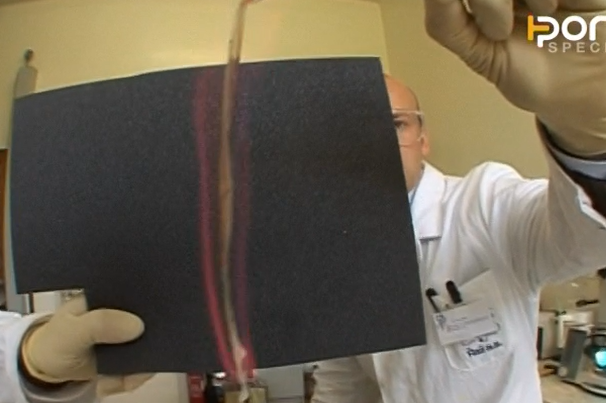 Bankovku namočíme do směsi ethanolu a vody. Poté ji zapálíme. Začne hořet ethanol, který způsobí odpařování vody. Bankovka zůstane celá. Napište chemický vzorec ethanolu a jeho vlastnostiVzorec ethanolu: C2H5OH Ethanol je bezbarvá kapalina charakteristické vůně neomezeně mísitelná s vodou a je hořlavá. Jako součást alkoholických nápojů je ethanol užíván jako rekreační omamná psychoaktivní látka (OPL).Napište rovnici rozkladu peroxidu vodíku.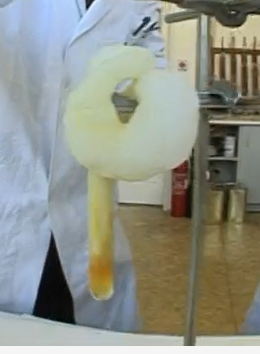 2 H2O2   →   2 H2O     +     O2Jaký katalyzátor byl v pokusu použit?katalyzátor jodid draselný KIVysvětlete pojem katalyzátor.Katalyzátor je látka, která chemickou reakci urychlí, ale zůstává po reakci nezměněná.	Napište rovnici rozkladu dichromanu amonného.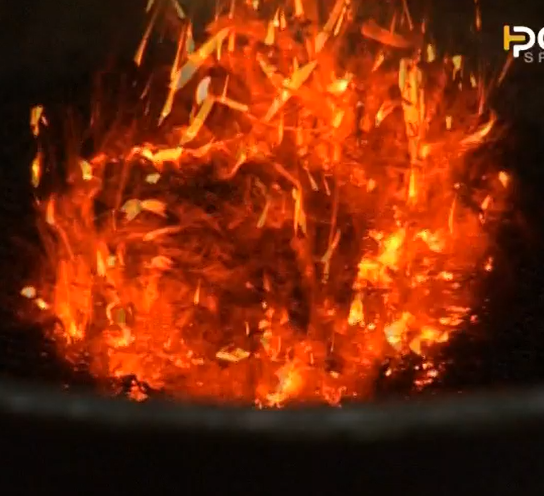 (NH4)2Cr2O7   →   N2   +   Cr2O3   +  4H2OJedním z produktů rozkladu dichromanu amonného je oxid chromitý, který se použije na oxidaci amoniaku. Pokus popište chemickou rovnicí.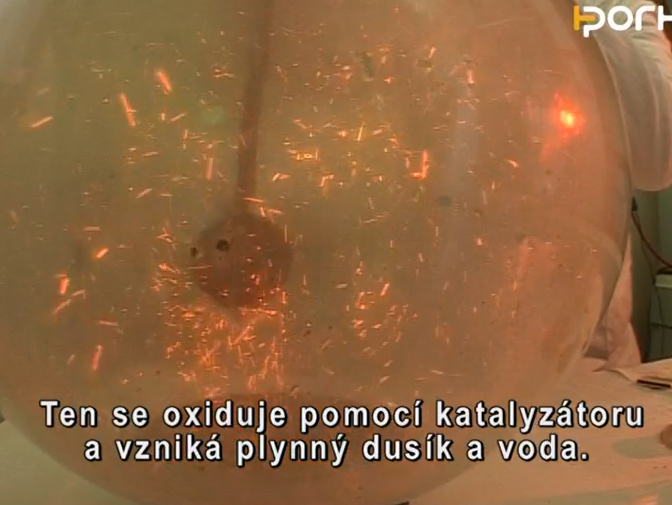  4 NH3    +    3 O2  →  2 N2   +   6 H2O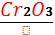 Co jsem se touto aktivitou naučil(a):………………………………………………………………………………………………………………………………………………………………………………………………………………………………………………………………………………………………………………………………………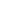 